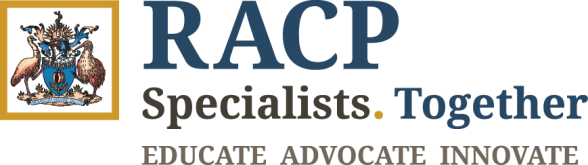 Advanced Training Committee in Neurology
Supervisor’s ReportPlease note all nominated supervisors must complete the report and be copied into the email submission of this report. TRAINEE DETAILS AND TRAINING POSITIONPlease note all nominated supervisors must complete the report and be copied into the email submission of this report. TRAINEE DETAILS AND TRAINING POSITIONRostered Days Off (for NZ trainees only)Has the time away from training negatively affected the training outcomes for this rotation? If yes, how?Rostered Days Off (for NZ trainees only)Has the time away from training negatively affected the training outcomes for this rotation? If yes, how?SUPERVISION DETAILSMEETING DOCUMENTATIONPlease document the dates of meetings held between supervisor/s and the trainee:(Supervisors have been advised to formally meet with their trainee(s) at least every three months to set goals and provide feedback)What were the main issues discussed during these meetings?If no meetings occurred, please give reasons below: